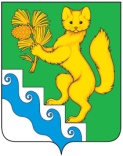 АДМИНИСТРАЦИЯ БОГУЧАНСКОГО РАЙОНАП О С Т А Н О В Л Е Н И Е27.07.2021                         с. Богучаны			№ 629-пО внесении изменений в постановление администрации Богучанского района «Об образовании избирательных участков, участков референдумов на территории Богучанского района Красноярского края сроком на пять лет» от 16.01.2013 № 34-пВ соответствии со ст. 19 Федерального Закона от 12.06.2002 № 67-ФЗ "Об основных гарантиях избирательных прав и права на участие в референдуме граждан Российской Федерации»,ПОСТАНОВЛЯЮ:Внести в постановление администрации Богучанского района Красноярского края от 16.01.2013 № 34-п «Об образовании избирательных участков, участков референдумов на территории Богучанского района Красноярского края сроком на пять лет» изменения в следующие избирательные участки и читать в следующей редакции:- избирательный участок № 975 (д. Каменка), место нахождения участковой избирательной комиссии и помещения для голосования: Красноярский край. Богучанский район, д. Каменка, ул. Мира, 12,тел. +7 9237575064;- избирательный участок № 979 (д. Иркинеево), место нахождения участковой избирательной комиссии и помещения для голосования: Красноярский край, Богучанский район, д. Иркинеево, ул. Октябрьская, 26, тел. +7 9232898588;- избирательный участок № 985 (д. Ярки, Урочище Абакан), место нахождения участковой избирательной комиссии и помещения для голосования: Красноярский край. Богучанский район, д. Ярки, ул. Ленина, 9, тел. +7 9504262783;- избирательный участок № 996 (д. Карабула), место нахождения участковой избирательной комиссии и помещения для голосования: Красноярский край, Богучанский район, д. Карабула, ул. Центральная, 7,тел. +7 9509987070;- избирательный участок № 999 (п. Кежек), место нахожденияучастковой избирательной комиссии и помещения для голосования: Красноярский край, Богучанский район, п. Кежек, ул. Черемушки, 12, тел. +7 9059749948;- избирательный участок № 1002 (д. Малеево), место нахождения участковой избирательной комиссии и помещения для голосования: Красноярский край. Богучанский район, д. Малеево, ул. Центральная, 3 «А», тел. +7 9235730995;Контроль над исполнением настоящего постановления оставляю за собой.      Постановление вступает в силу со дня его подписания и подлежит размещению на официальном сайте муниципального образования Богучанский район www.boguchansky-raion.ru.И.о. Главы Богучанского   района                                                  С.И. Нохрин